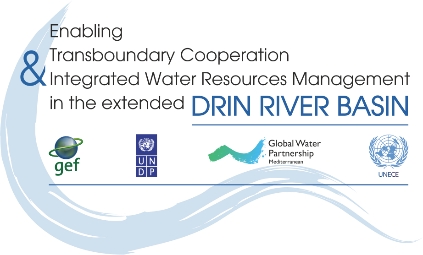 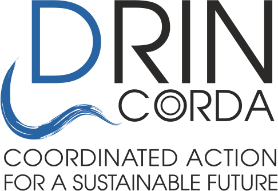 24.04.2020For Immediate Release PRESS RELEASE:Prekogranična politička saradnja štiti vodne resurse u proširenom slivu rijeke DrimMinistri i visoki zvaničnici pet zemalja sliva potvrđuju Strateški Akcioni Program (SAP) za prošireni sliv rijeke Drim u Jugo-istočnoj Evropi. Zvaničnici iz pet zemalja Drimskog sliva  danas su virtuelno potpisali zajedničku izjavu kojom daju podršku Strateškom Akcionom planu (SAP) za održivo upravljanje proširenim slivom rijeke Drim na dobrobit 1.6 miliona stanovnika koji žive u slivu.  Podjeljen između Albanije, Grčke, Kosova*, Crne Gore i Sjeverne Makedonije (pet zemalja sliva) Drimski basen priža vodne resurse za piće, energiju, ribarstvo i poljoprivredu, biološku raznovrsnost, turizam i industriju. Ova podrška potvrđuje političku volju pet zemalja sliva za prekograničnom saradnjom i šalje snažnu poruku da unaprijeđenje upravljanja vodnim resursima, koje takođe pozitivno utiče na javno zdravlje i dobrobit  građana, ostaje jedan od prioriteta kao i nastavak jačanja saradnje na prekograničnom nivou, uprkos trenutnim teškoćama izazvanim COVID-19 pandemijom. Trenutna kriza naglašava vitalni značaj vode za potrebe higijene u ovom regionu i globalno. Razvoj SAP-a, koji se sastoji od više od 100 usaglašenih politika i tehničkih akcija, podržan je od strane Drimskog projekta Globalnog fonda za Životnu sredinu (GEF) koji je dizajniran da bi sproveo Memorandum o razumjevanju za održivo upravljanje Drimskim basenom (Drin MoR) , potpisanog u Tirani 25 Novembra 2011. godine od strane predstavnika resornih Ministarstava zemalja sliva. Drin core grupa (DCG), zajedničko tijelo uspostavljeno kroz Drin MoR da koordinira njegovu implementaciju, i njene ekspertske radne grupe, su u potpunosti operativne i u njima su osobe ženskog pola zastupljene sa 30 % i 60 % od ukupnog broja članova. Drimski projekat je implementiran od strane Programa Ujedinjenih nacija za razvoj (UNDP) a sproveden od strane Globalnog partnerstva za vode Mediterana (GWP-Med). Ekonomska komisija Ujedinjenih nacija za Evropu (UNECE) je partner u ovom procesu.Današnja ceremonija potpisivanja je korak naprijed ka postizanju Zajedničke vizije  o održivom upravljanju Drimskim basenom , postavljenom kroz Drin MoR. SAP je razvijen tokom prethodne godine kroz ekstenzivan proces konsultacija sa više od 200 zainteresovanih strana,  uključujući i predstavnike relevantnih ministarstava i tehničkih eksperata. SAP definiše akcije za ublažavanje negativnih efekata po prirodu, društvo i ekonomiju iz četiri oblasti (zagađenje voda, gubitak biodiverziteta, ometanje toka vode i sedimenata) i one čine prvi strateški dokument za dijeljenje vodnih resursa u regionu.Navedeni prekogranični problemi su identifikovani kroz sprovođenje detaljne naučne procjene Drimskog basena, poznate kao Prekogranična diagnostička analiza (TDA). Aktivnosti uključene u SAP će takođe pomoći zemljama Drimskog sliva u sprovođenju relevantnih EU direktiva iz oblasti životne sredine i voda kao što je EU okvirna direktiva o vodama.SAP će predstavljati glavnu polaznu osnovu za informisanje koordinisanog upravljanja Drimskim basenom u godinama koje dolaze. Prioritet zemalja sliva je sada je na identifikaciji izvora finansiranja akcija predvidjenih SAP-om, kako bi se osiguralo da održivo upravljanje Drimskim basenom bude sprovedeno. IZJAVE POTPISNIKA:g-din Jani Makraduli, Pomoćnik ministra, Ministarstvo životne sredine i prostornog planiranja, Sjeverna Makedonija;“Jedna od naučenih lekcija od COVID-19 pandemije je da je važno imati dobru prekograničnu i regionalnu saradnju. SAP ima dvije važne uloge: zaštitu životne sredine, kao značajan korak ka postizanju zajedničkog upravljanja Drimskim basenom i važnu političku poruku ka regionalnoj saradnji. Htio bih da pohvalim snažnu podršku implementacionih agencija i partnera donora vezano za Drin proces (GEF, UNDP, UNECE, GWP-Med). Snažno vjerujem da SAP može da doprinese budućoj planiranoj donatorskoj konferenciji i da će se nastaviti sa implementacijom projekata definisanih SAP-om.“Prof. Konstantinos Aravossis, Državni sekretar za životnu sredinu i vode, Ministarstvo životne sredine i energije, Grčka;„Sa ovom zajedničkom deklaracijom, kompetentne vlasti zemalja Drimskog sliva cijeneci pozitivne rezultate kacija sprovedenih do sada, ponovo potvrđuju političku volju za nastavkom saradnje ka postizanju održivog upravljanja proširenim slivom rijeke Drim, u skladu sa principima i pravnim okvirom Evropske unije i drugih bilateralnih i multilateralnih sproazuma koji se tiču pod-basena u regionu.Istovremeno oni ponovo potvrđuju volju da se ojačaju napori da se integrišu međunarodne konvencije i protokoli usvojeni od strane strana potpisnica i da se prepozna zaštita životne sredine i očuvanje kao i održivo upravljanje vodnim resursima kao integralni dio razvoja regiona, kroz koordinisane akcije koje će adresirati identifikovane probleme.“g-din Izedin Bytyqi, Državni sekretar, Ministarstvo infrastrukture i životne sredine, Kosovo; “Usvajanje SAP-a za nas predstavlja važan korak naprijed ka jačanju zajedničkog upravljanja dijeljenjih vodnih resursa. Urađeno do sada je dobra osnova za definisanje zajedničkih ciljeva ka budućem jačanju saradnje i implementaciji konkretnih aktivnosti na poboljšanju kvaliteta voda, smanjenju vodnog stresa, smanjenju ljudskog uticaja u skladu sa principima integralnog upravljanja vodnim resusima i Okvirne direktive o vodama. Želim da zahvalim svojim kolegama iz Albanije, Grčke, Sjeverne Makedonije i Crne Gore na njihovoj saradnji. Radujem se narednom koraku a to je implementacija SAP-a!”g-dja Gerta Lubonja, Generalni direktor Agencije za upravljanje vodnim resursima, Albanija; “U vremenu kada je Svijet zaključan u borbi protiv korona virusa  čini se da nikada nije bilo važnije zaštititi naše vodne resurse. U ovom vremenu bez presedana, voda je nezamjenjivo oružije u boprbi protiv zaraze služeći kao barijera prema virusu i podržavajući dostojan standard življenja miliona ljudi koji su zatočeni u svojim domovima. Zato što na ovome radimo već skoro 10 godina sa ubjeđenjem da upravljamo izvarendim djeljenim resuesom mi ćemo nastaviti da budemo fokusirani na implementaciju SAP-a za Drin i budemo optimistični uprkos ovim posebno teškim vremenima.”g-din Momčilo Blagojević, Generalni direktor Direktorata za vodoprivredu, Ministarstvo poljoprivrede i ruralnog razvoja, Crna Gora;Ovo je veoma važan događaj za jačanje regionalne saradnje u Drimskom basenu i nama je posebno zadovoljstvo da promovišemo zajedničke aktivnosti usmjerene ka koordinisanom upravljanju zajedničkog vodnog resursa Drimskog basena. Ova zajednička izjava će definitivno biti okvir za nastavak buduće saradnje i mi ćemo nastaviti da radimo sa posvećenošću ka očuvanju životne sredine i boljem upravljanju našim vodnim resursima. IZJAVE PARTNERA DRIN PROJEKTA:g-din Gustavo Fonseca, Direktor programa, Globalni fond za životnu sredinu“Potpisivanje Strateškog akcionog programa za prošireni sliv rijeke Drim označava važan korak ka boljoj prekograničnoj saradnji i djeljenju priordnih resursa koji se oslikavaju u zdravom i otpornom ekosistemu rijeke Drim. Dirljivo je prisustvovati snažnoj saradnji između ekonomskih sektora, političkih lidera i onih koji žive u basenu širom zemalja sliva, definisanoj u Strateškom akcionom programu. Prekogranični baseni širom Svijeta mogu da nauče dosta od duha saradnje i partnerstva koji se prikazuje danas za basen rijeke Drim.” g-din Mr Limya Eltayeb, Stalni predstavnik UNDP-ja, Albanija: “Usvajanje Strateškog akcionog programa- dekadu nakon potpisivanja prekograničnog Sporazuma o razumjevanju iz Tirane 2011. godine, je važan korak ka identifikovanju prioritetnih problema u Drimskom basenu i načina na koji se oni mogu riješiti. Ovaj strateški dokument predstavlja zajedničku viziju za dobrobit 1,6 miliona stanovnika i za održivi razvoj.” g-din Mr Marco Keiner, Direktor odjeljenja za životnu sredinu, UNECE:“Prekogranična saradnja proširenom slivu rijeke Drim je postigla značajne ciljeve i donjela važne koristi doprinoseći implementaciji UNECE Konvencije o vodama od strane zemalja sliva. Ova saradnja, što je važno, podržava postizanje ciljeva održivog razvoja, prije svega cilja 6.5 o integralnom upravljanju vodim resursima na svim nivoima, uključujući i kroz prekograničnu saradnju.”dr. Monika Weber-Fahr, Izvršni sekretar, Globalno partnerstvo za vode:“U sred COVID-19 krize, 5 zemalja Drimskog sliva šalju snažnu poruku da će unaprijeđeno i integralno upravljanje vodnim resurisma nastaviti da bude trajan cilj, od koristi za dobrobit stanovnika, ekonomskog rasta i zaposlenja, životne sredine, zdravlja i mnogo drugog. Služeći saradnji u basenu rijeke Drim skoro deceiniju, GWP i GWP-Med mogu samo biti ponosni na ovo dostignuće; mi smo zahvalni našim partnerima, GEF, UNDP i UNECE za njihovu stalnu podršku i zajedničke akcije koje su dovele do mjerljivih rezultata za dobrobit zemalja sliva.”*Sve reference za Kosovo su vezane za rezoluciju Svjeta bezbjednosti 1244 (1999)KRAJZABILJEŠKE:O Globalnom fondu za životnu sredinu (GEF)Globalni fond za životnu sredinu (GEF) je uspostavljen nakon Samita za zemlju u Riju 1992. godine sa ciljem da adresira najznačajnije probleme životne sredine naše Planete.  Od tada, GEF je obezbjedio skoro 20 milijardi dolara kroz donacije i mobilisao oko 107 milijardi dolara u ko-finansiranju za više od 4.700 projekata u 170 zemalja. Kroz svoj program malih grantova, GEF je pružio podršku za skoro 24.00 inicijativa civilnog društva i lokalnih zajednica u 128 zemalja.O Razvojnom programu Ujedinjenih Nacija (UNDP)UNDP je prisutan u oko 170 zemalja i teritorija  pomažući da se postigne iskorenjavanje siromaštva i smanjenje nejednakosti i isključivanja. UNDP pruža pomoć zemljama da razviju politike,  vještine liderstva, mogućnosti partnerstava, institucionalnih kapaciteta i izgradnji otpornosti u cilju održanja razvojnih rezultata.O Globalnom partnerstvu za vode Mediterana (GWP-Med)Globalno partnerstvo za vode Mediterana (GWP-Med) je uspostavljeno 2002. godine kao Mediteranska ispostava među vladine organizacije: Globalno partnerstvo za vode (GWP). Sa ciljem postizanje vodne sigurnosti za Mediteran, GWP-Med je mreža akcija mnogo zainteresovanih strana koja radi na regionalnom, prekograničnom, nacionalnom nivou kao i na nivou basena gdje promoviše aktivnosti i podržava dijalog o Integralnom upravljanju vodnim resursima (IUVR), pruža tehničku podršku donosiocima politika, sprovodi pokazne aktivnosti i doprinosi razvoju vještina i znanja. Strateški prioriteti uključuju postizanje SDG cilja 6.5 o IUVR, prilagođavanju na ranjivost i klimatske promjene i pregogranično upravljanje riječnim basenima. Rodna ravnopravnost i mladi kao i učešće privatnog sektora u finaniranju voda su takođe ključne, horizontalne teme za GWP-Med.Za više informacija, molimo Vas kontaktirajte službenika za komunikacije Globalnog partnerstva za vode Mediterana: g-dju Frances Dixon na frances@gwpmed.orgO UNECE i Konvenciji o vodamaKomisija Ujedinjenih nacija za Evropu (UNECE), uspostavljena 1947. godine, je jedna od 5 regionalnih komisija Ujedinjenih nacija. Podržava zemlje u implementaciji 2030 Agende i postizanju milenijumskih ciljeva održivog razvoja (SDG).Konvencija o zaštiti i korištenju prekograničnih vodotoka i međunarodnih jezera, čiji je sekretarijat UNECE, od svog stupanja na snagu 1996. godine, pružila je važan okvir za unaprijeđenje resursa podzemnih i površinskih voda, inicijalno u pan-Evropskom regionu a od svog globalnog otvaranja 2016. godine i svim pristupnim clanicama UN, globalno. Konvencija ima za cilj zaštitu i osiguravanje kvantiteta, kvaliteta i održivog upravljanja prekograničnih vodnih resursa podržavajući i promovišući saradnju između država. Institucionalni okvir Konvencije, koji je zasnovan na sastancima strana ugovornica, njegova tijela kao i stalni sekretarijat pomažu stranama ugovornicama u implementaciji i progresivnom razvoju konvencije. Ovaj razvoj uključuje i razmjenu iskustava i dobrih praksi, razvoj smjernica i preporuka, implementaciju projekata kao i razvoj kapaciteta.